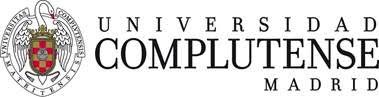 D/Dª.___________________________________ Coordinador/a del Programa de Doctorado _______________________ impartido en la Universidad Complutense.HACE CONSTAR QUE:D/Dª _______________________________, con Documento de Identidad nº ____________________ cumple con los requisitos de acceso a los estudios de doctorado regulados en el artº 6 del RD 99/2011 de 28 de enero (BOE 10 de febrero), y deberá formalizar la solicitud de admisión en el programa de Doctorado ______________________ en el plazo establecido para el curso 2021-22. La admisión definitiva estará, no obstante, condicionada a la obtención de plaza una vez superado el proceso de selección.El límite de permanencia en el programa de los estudios de doctorado, tal y como establece la legislación vigente,  es de 3 años con dedicación a tiempo completo y 5 años si la dedicación es a tiempo parcial contados desde el 15 de octubre del año en que se inician los estudios.Lo que hago constar, a petición del interesado en Madrid a ______ de _____________ de dos mil ___________El/La Coordinador/a del programa Vº Bº                                     El Vicerrector